ГОРОДСКОЙ СОВЕТ ДЕПУТАТОВ  МУНИЦИПАЛЬНОГО ОБРАЗОВАНИЯ «ГОРОД НАЗРАНЬ»РЕШЕНИЕ  	№  27/111-3                                                                            от 28 декабря 2017 г.О досрочном прекращении полномочий депутата Городского совета муниципального образования « Городской округ город Назрань»В соответствии с пунктом 10 статьи 40 Федерального закона от 06.10.2003г. №131-ФЗ "Об общих принципах организации местного самоуправления в Российской Федерации" и статьи 35 Устава г. Назрань, а также заявления  Гудиева С.О. о сложении полномочий, Городской совет  муниципального образования «Городской округ город Назрань»  решил:1. Досрочно прекратить полномочия депутата Городского совета Гудиева Султана Османовича. 2. Направить настоящее Решение в территориальную избирательную комиссию г. Назрань для сведения и в средства массовой информации.3.  Настоящее Решение вступает в силу со дня его принятия.Глава г. Назрань	А.М. Тумгоев Председатель Городского совета                                                     М.С.ПарчиевРЕСПУБЛИКА     ИНГУШЕТИЯ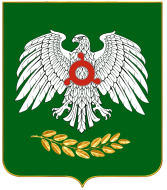     ГIАЛГIАЙ    РЕСПУБЛИКА